Songs & Shoes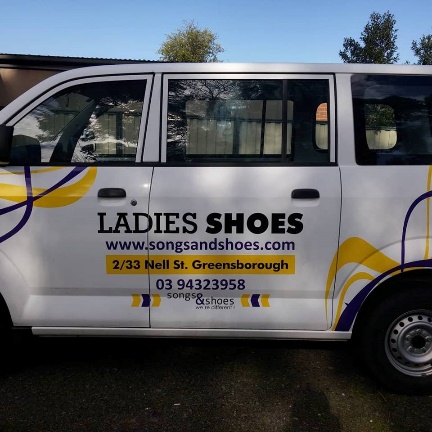 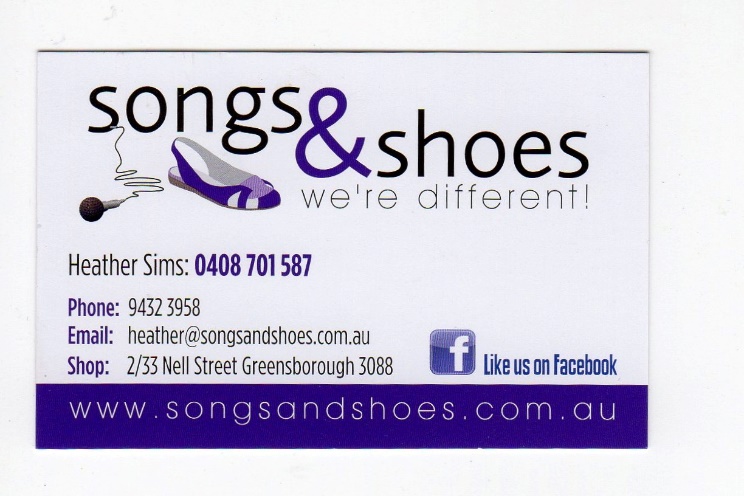 From Face Book.                                Business Card. 14.10. 2018.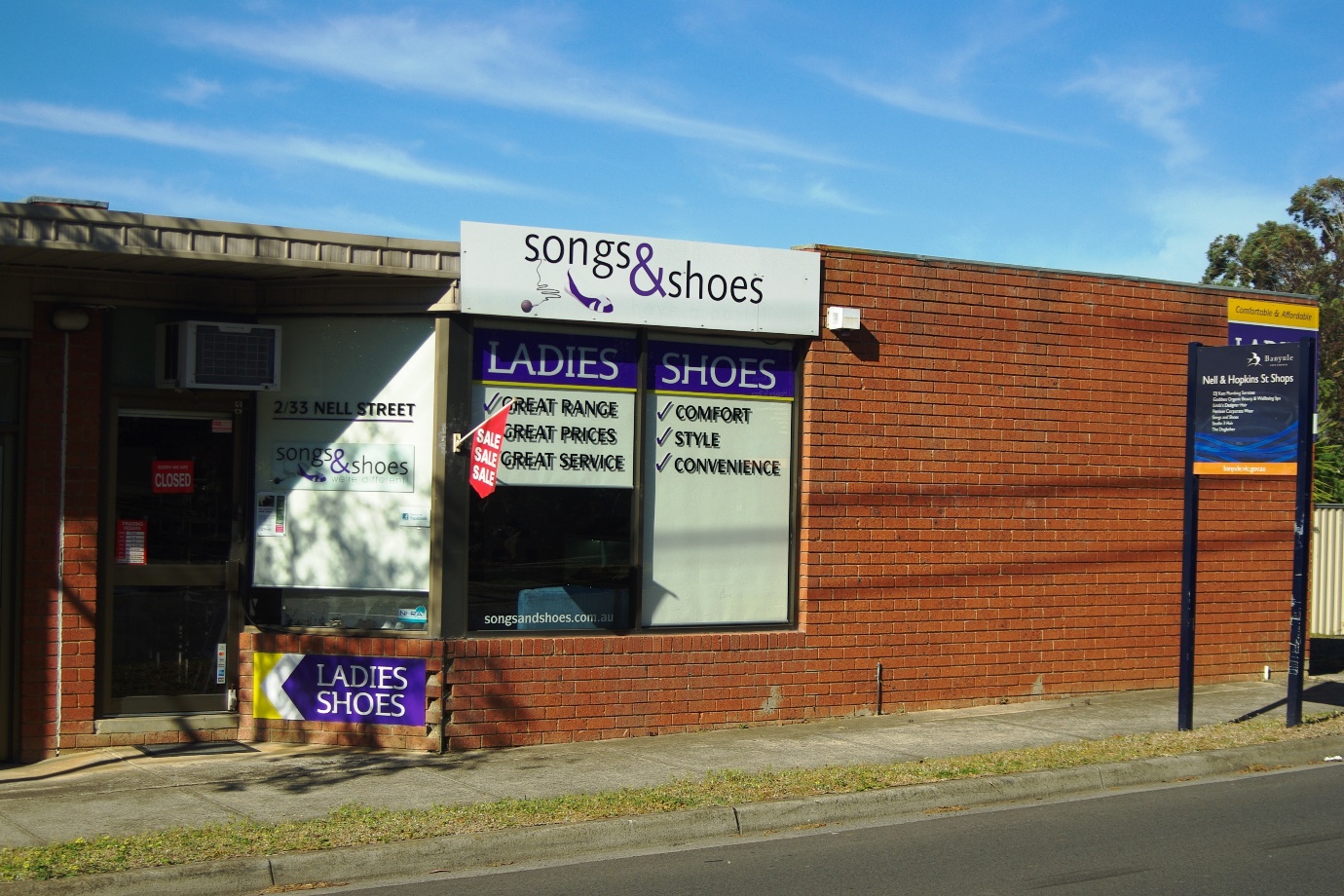 2/33 Nell Street, Greensborough.                  Photo taken 14.10.2018.MARILYN SMITH